Deklaracja wyboru drugiego języka obcego nowożytnego dla klasy 1 A, B, C, D, FImię i nazwisko ……………………………………………………………………………………………1.  Deklaruję wybór języka obcego w zakresie podstawowym (wstaw X w odpowiednie miejsce, zaznacz tylko jedno pole)*:  język niemiecki (kontynuacja po po szkole podstawowej)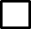  język hiszpański (od podstaw) ……………………………………..                                                …………………………………………      (data i podpis kandydata)                                                                                                                    (data i podpis rodzica lub opiekuna prawnego) *SZKOŁA ZASTRZEGA SOBIE MOŻLIWOŚĆ ZMIANY W PRZYPADKU GDY GRUPA NIE ZOSTANIE UTWORZONA.